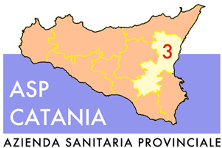 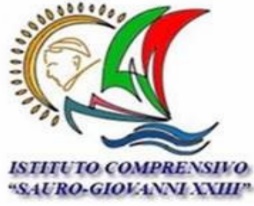 DELEGA PER LA VACCINAZIONE anti HPV nei MINORIConsapevole delle sanzioni penali, nel caso di dichiarazioni non veritiere, di formazione o uso di atti falsi, richiamate dall’art. 76 del D.P.R. 445 del 28 dicembre 20001) Genitore/Titolare della potestà genitoriale (Nome Cognome)nato a	il		 documento di identità n.		.Rilasciato da  		                                                                                                            il	Scadenza  	DELEGOIl /la Sig./Sig. ra (nome e cognome)  	Documento N. 	Rilasciato da	in data 	rec. Telefonico  	a rappresentarmi presso l'Istituto Comprensivo “Sauro-Giovanni XXIII” di via T. Tasso 2, Catania per la vaccinazione di NOSTRO/A FIGLIO/ASi allega alla presente fotocopia del documento d’identità del dichiarante.Firma del delegantedata  	